Les paysages agricolesObserve attentivement ces photographies, puis lis les textes au dos de cette fiche.Ecris sous chaque photographie le paysage auquel elle correspond.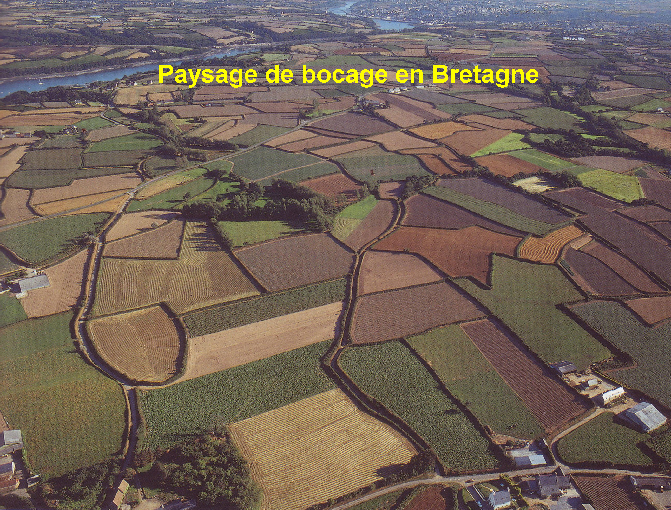 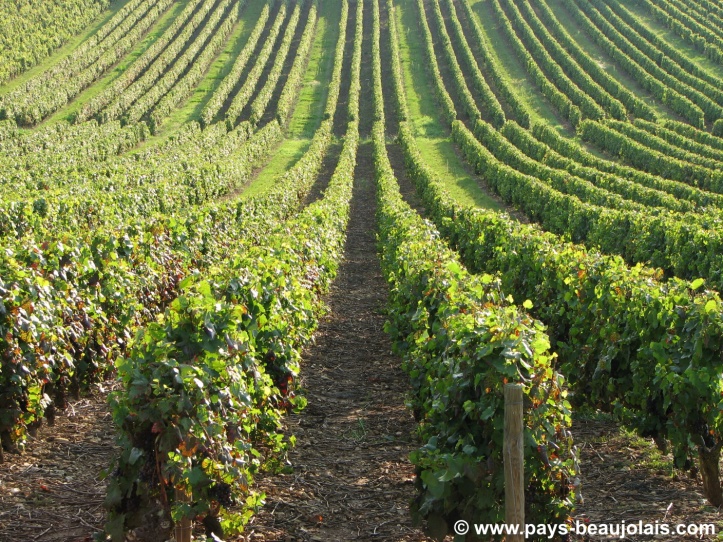 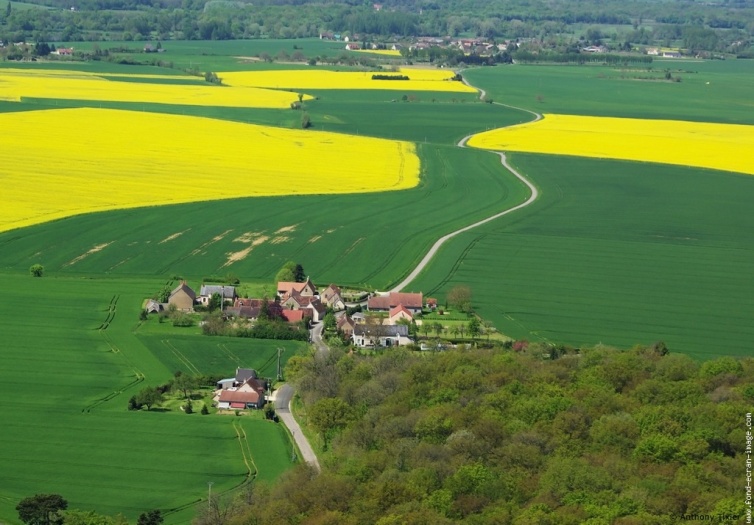 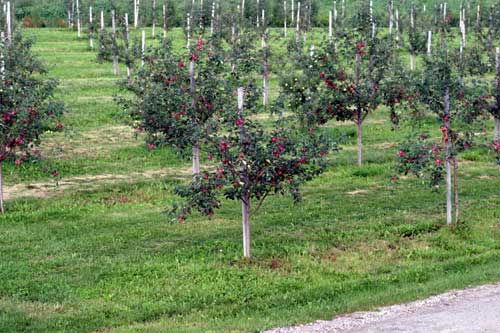 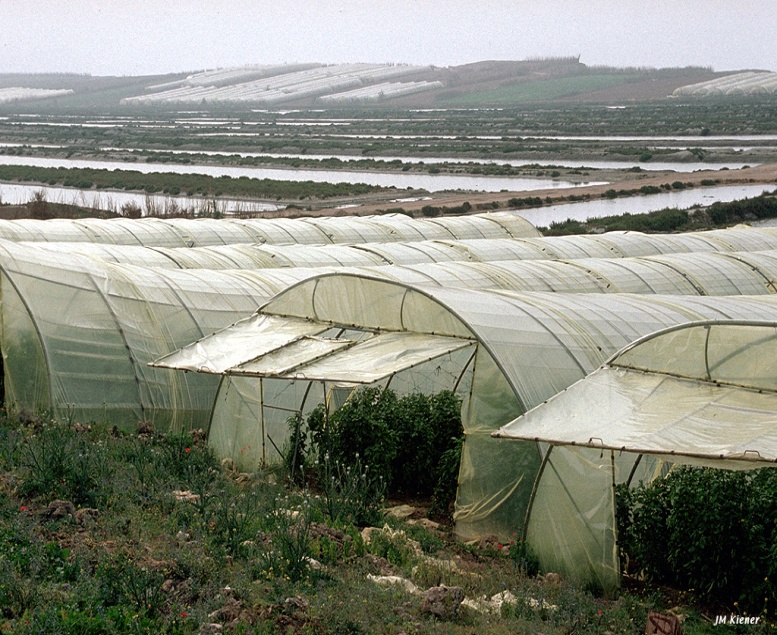 